PM KRETSLØP MELLOMDISTANSE 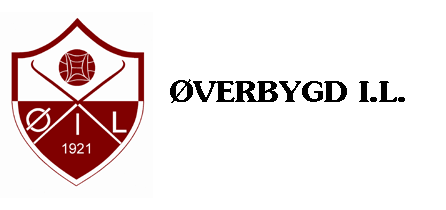 28.08.16 ØVERBYGD ILLøyper/klasser:	1,4 km:	N-åpen				1,5 km:	D/H-10				1,6 km:	D/H11-12, D/H13-16C				2,3 km:	D70, D/H80				2,5 km:	D/H13-14, D/H17C				2,6 km:	D60, H70				3,0 km:	D/H15-16, D50, H60				3,5 km:	D17-, D40, H50				4,2 km:	H17-, H40Løpsleder: Liv-Iris SørgårdLøypelegger: Bjørnar RostadKart: 	Utsnitt av Nordgårdsåsen. Utgitt 2016 av Forsvaret i samarbeid med Øverbygd ILMålestokk: 	1:5000 N-Åpen, D/H-10, D/H11-12, D/H13-16C				Disse klassene får utdelt kartet før start1:7500 alle andre klasserStart: 	Første start kl 1200. Start ca 100m fra samlingsplass N-Åpen: Start og mål på samlingsplassEmit-brikker: Brikker kan lånes hos arrangøren.Back-up lapper: Settes bak på brikken. Lapper henger på oppslagstavle. Småtroll, N-Åpen, Barneparkering, Matsalg: På samlingsplass.Premiering: Etter TrOK`s norm. Trekkepremier.LYKKE TIL MED LØPET!